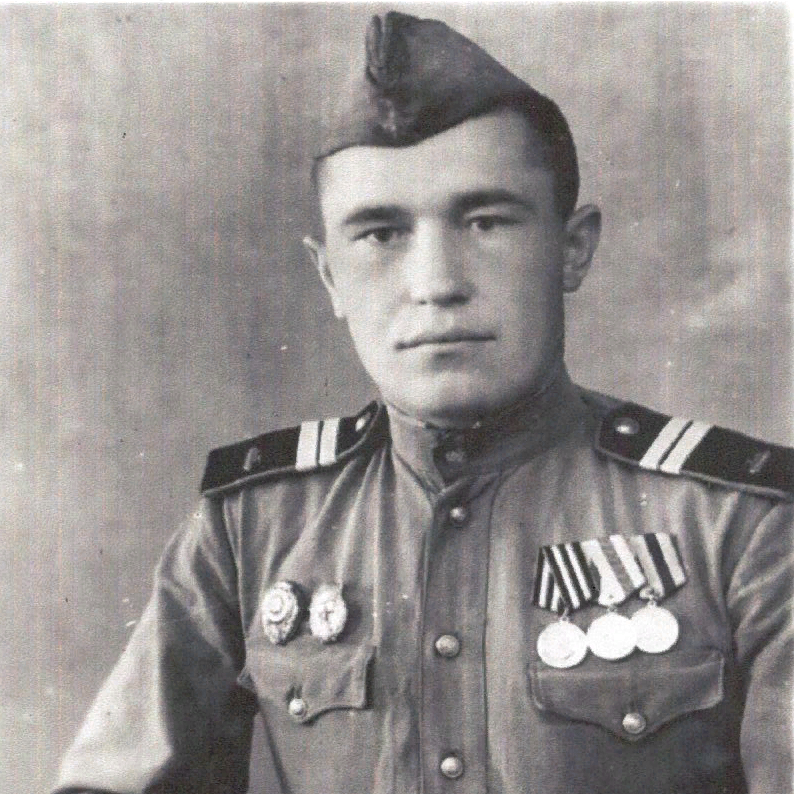 ТрофимовАнатолий Андреевич1925-2004